South of Miami                                                              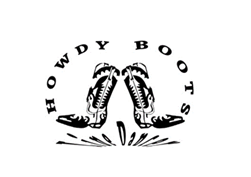 Choreographie: Micaela SvenssonMusik: Holding Back the OceanInterpret: Rockie LynnBeschreibung: 32 count / 2-wall / Beginner1-8 Side Touch Kick Ball Cross Side Touch Kick Ball Cross1-2   RF schritt nach rechts, LF neben RF auftippen3+4  LF Kick Diagonal nach vorne, LF neben RF absetzten, RF vor LF kreuzen5-6   LF schritt nach links, RF neben LF auftippen7+8  RF Kick Diagonal nach vorne, RF neben LF absetzen, LF vor RF kreuzen9-16 Diagonal Step Lock Diagonal Lock Step Diagonal Step Lock Diagonal Lock Step1-2   Schritt Diagonal nach vorn mit RF - LF hinter RF einkreuzen3+4  Schritt Diagonal nach vorn mit RF, LF hinter RF einkreuzen, Schritt Diagonal nach vorn mit RF5-6   Schritt Diagonal nach vorn mit LF, RF hinter LF einkreuzen7+8  Schritt Diagonal nach vorn mit LF, RF hinter LF einkreuzen, Schritt Diagonal nach vorn mit LF17-24 Heel Toe Heel Toe Heel Hook Forward Shuffle1+2   Re Verse vorne auftippen, RF neben LF absetzen, Li Fussspitze neben RF auftippen+3+   LF neben RF absetzen, Rechte Verse vorne auftippen, RF neben LF absetzen,4+     li Fussspitze neben RF auftippen, LF neben RF absetzen5-6    Re Verse vorne auftippen, Re Bein vor Li Bein kreuzen7+8   RF Schritt vorwärts, LF neben RF absetzen, RF Schritt vorwärts25-32 Toe Strut 1/2 Turn right Toe Strut Rock Step Coaster Cross1-2    li Fußspitze nach vorn auftippen, li Fuß belasten+3-4 1/2 Drehung rechts, re Fußspitze nach vorn auftippen, re Fuß belasten5-6    LF Schritt vorwärts (rechte Ferse anheben) und Gewicht zurück auf RF7+8   LF Schritt zurück, RF an LF heran stellen, LF vor RF kreuzenTanz beginnt mit  wieder von vorn